The Mission/Money Matrix is a visualization of an arts organization’s portfolio of programs and activities.  Step 1: IDENTIFY REVENUE-GENERATING ACTIVITIESIdentify the revenue-generating programs and activities that your organization delivers.Step 2: CALCULATE PROFITABILITYCalculate profitability for each program.Step 3: ORGANIZE ACTIVITIES Fill out Page 2 of the worksheet, listing your organization’s programs or activities in rows and mission impact criteria in columns.Step 4: SHARE AND REQUEST EVALUATIONDistribute Page 2 to your organization's key staff and board members, asking them to evaluate each program on a scale of 1 to 4, along the criteria listed in each column.Step 5: REVIEW AND ASSESS RESULTSCollect and tabulate all the responses and average them to arrive at an overall “Mission Impact” score for each program.Step 6: PLOT FINDINGS INTO MATRIXUse Page 3 of the worksheet to plot each program on the Mission/Money Matrix.Step 7: IDENTIFY GOALSIdentify goals or actions to sustain, improve, or reconsider your programs, based on the results.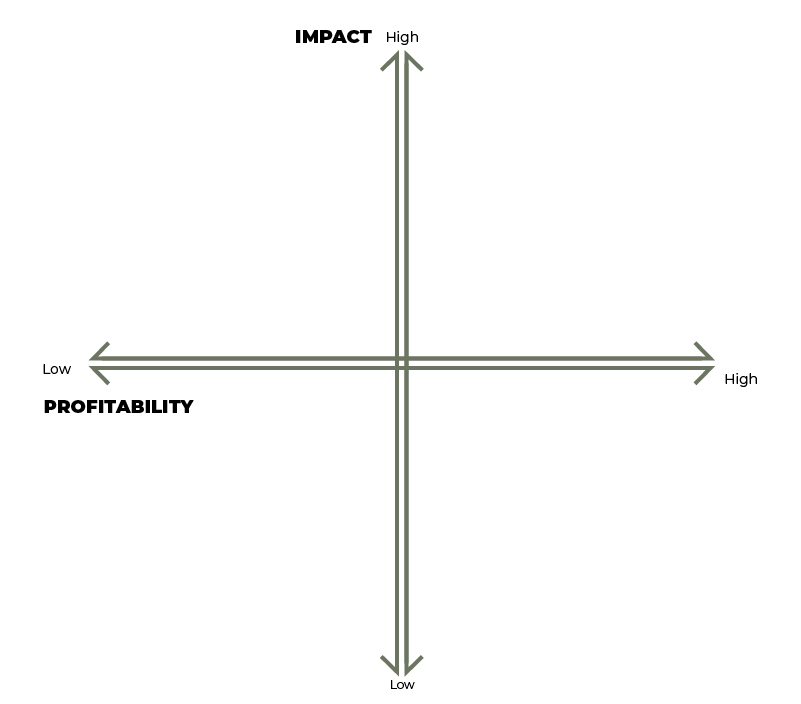 criteria #1criteria #2criteria #3criteria #4criteria #5Program/Activity #1Program/Activity #2Program/Activity #3Program/Activity #4Program/Activity #5